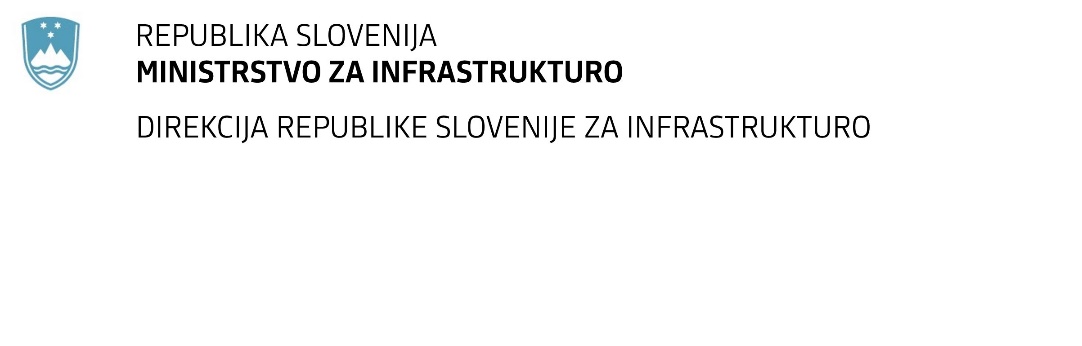 SPREMEMBA RAZPISNE DOKUMENTACIJE za oddajo javnega naročila Obvestilo o spremembi razpisne dokumentacije je objavljeno na "Portalu javnih naročil" in na naročnikovi spletni strani. Na naročnikovi spletni strani je priložen čistopis spremenjenega dokumenta. Obrazložitev sprememb:Spremembe so sestavni del razpisne dokumentacije in jih je potrebno upoštevati pri pripravi ponudbe.Številka:43001-210/2021-01oznaka naročila:A-124/21 G   Datum:07.06.2021MFERAC:2431-21-000799/0  Ureditev regionalne ceste R1-232/1314, od km 3+600 do km 5+350, skozi ŠalovceNaročnik spreminja Navodila za pripravo ponudbeKorigirana je vrednost garancije za resnost ponudbe-